LOVE ME LIKE YOU DODanse en ligne – niveau NoviceCompte : 32 temps – 2 mursChorégraphe : Gaëtan BachellerieMusique : Love me like you do, Ellie GouldingIntroduction : 32 comptes, commencer sur les parolesLa danse se fait sur le mur de 12h jusqu’au tag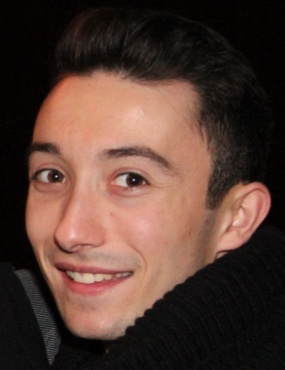 Side cross, rock step, step, step turn, full turn1 &	PG à gauche, croiser PD devant PG2 - 3 - 4	PG à gauche, revenir sur PD, PG devant5 – 6	PD devant, ½ tour à gauche	(6h)7 - 8	pivot ½ tour à gauche PD derrière, pivot ½ tour à gauche PG devant	(6h)Step lock step x 2, out, out, rock step, ¼ gauche pointe1 & 2	PD devant, croiser PG derrière PD, PD devant3 & 4	PG devant, croiser PD derrière PG, PG devant5 – 6	PD à droite, PG à gauche7 & 8	PD derrière, revenir sur PG, ¼ gauche pointe PD à droite	(3h)Cross side cross sweep, behind side cross, ¼ tour, step turn, pivot ½ tour1 & 2	croiser PD devant PG, PG à gauche, Croiser PD derrière PG avec sweep PG d’avant en arrière3 & 4	Croiser PG derrière PD, PD à droite, Croiser PG devant PD5 – 6 - 7	¼ tour à droite (6h) PD devant, PG devant ½ (appui PD) à droite (12h)8	pivot ½ tour à droite PG derrière 	(6h)Back x 2, coaster step, step, slow step turn step1 - 2	reculer PD, reculer PG3 & 4	reculer PD, rassembler PG au PD, avancer PD5	avancer PG6 - 7 - 8	PD devant, ½ tour à gauche appui PG, avancer PDTag + RestartAu mur 9, dans la section 2 après le rock step remplacer le ¼ pointe par8	PD devant1 – 2 - 3	Bounce PD x34	Touch PG à côté PDEt recommencer la danse face à 6h